REQUESTING AN ABSENTEE BALLOT for a DRESDEN SCHOOL DISTRICT ELECTIONDuly qualified voters of Hanover, NH, who will be unable to vote on the date of the election due to absence from Town, religious commitments, physical disability or because an employment obligation requires the person to remain physically at work or to be in transit to or from work from the time the polls open until after the time the polls close, may request an absentee ballot.Duly qualified voters of Norwich, VT, may choose to vote by absentee ballot for any reason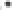 Both Hanover and Norwich voters may obtain an absentee ballot from the Superintendent ofSchool's office, 41 Lebanon Street, Suite 2, Hanover (643-6050), or from the Hanover or Norwich Town Clerk's office. Voters choosing to vote by absentee ballot will be required to sign a request before obtaining a ballot.The request form must be signed and returned to the SAU office either by mail or fax(643-3073) before a ballot can be sent. The request form can also be completed and signed, scanned and then email to ryanneschoonover@sau70.org. AN ORIGINAL SIGNATURE ISREQUIRED„ Please make sure to print your name where appropriate on the form and sign the form. If the name on the form js not legible the ballot will become a spoiled ballot and will not be counted.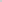 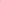 If you are requesting a ballot for another person, you may pick up or download a request form, take the form to the absentee voter, obtain that person's signature, and return the request for to the Superintendent's/Town Clerk's office. The absentee ballot will be mailed to the absentee voter.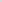 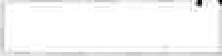 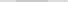 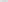 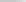 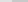 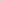 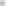 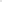 No requests for absentee ballots will be accepted after 12:00 noon on the day preceding the date for the voting phase of the meeting. If you have questions, please contact the SAU office.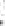 Deborah Carter, Dresden District ClerkAPPLICATION FOR OFFICIAL DRESDEN DISTRICT BALLOTTo the Dresden School District Clerk, I(please print your name) hereby apply for an official absent voting ballot. I am a duly qualified voter and entitled to vote in the Town of Hanover/Norwich. Mail absentee voter's ballot to:Signature:Street address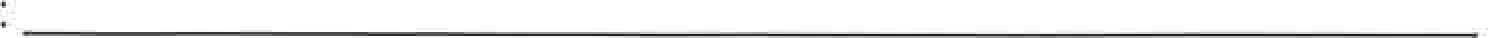 City/Town, State, Zip Code:Return completed, signed form to.	Or fax completed, signed form to:Superintendent of Schools	603-643-3073SAU 7041 Lebanon Street, Suite 2	Or scan completed, signed form and e-mail to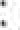 Hanover, NH 03755                                                  ryanneschoonover@sau70.orgDres Absentee-instrux, app revised